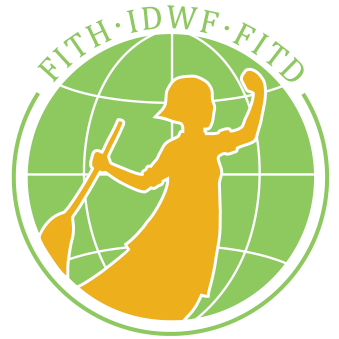 International Domestic Workers Federation Affiliation Application Form A) Name of organization: ________________________________________________________________  	Abbreviation (if any):__________________________________________________________________ B) Membership Information C) Organization Information When was your organization established? __________________________________________________ Is your organization a trade union /worker association/ coop/other (please specify) ____________________________________________________________________________________ Objectives, Aims, Mission & Vision of Organization: History of Organization:  Programs / main areas of work / Campaigns: Associated organizations, (if your domestic worker organization is a part of another organization or union?)  If yes, what is its name? D) Leadership and Contact Person(s) If become an affiliate, how would your organization contribute to strengthening the IDWF? What is/are the expectation(s) of your organization to the IDWF? G) Date of application: __________________________________________________________________ H) Enclosed with this application:  I) Materials Please also send in materials (preferably electronically) to help us understand your organization and to share between domestic worker organizations to facilitate exchange, including: domestic worker legislation you have proposed or passed in your city, state, or countrymodel contract a video of your work (either a profile of a member or describing your organization or campaign) informational flier or pamphlet of your organization other J) IDWF Membership fees:  Please refer to the Membership Fees document for information. Method of payment will be communicated upon approval of application.             # End # Address Phone no Fax E-mail Web-site Number of members (domestic workers only if you also have other members) Total: Female:  Male: Do you maintain a record of members' names and other information? Do all members pay membership fees?  If not, how many pay?  How much are the membership fees? How often are membership fees paid? Do you maintain a register of membership fees paid? Membership Categories – (please give numbers) Live-in; Part-time; Migrant domestic workers: Children, aged below 15: Live-in; Part-time; Migrant domestic workers: Children, aged below 15: What is the leadership structure?   Are your leaders elected by members? Date of last election Names and Positions of Leaders Contact Person(s) for IDWF Name(s): Emails: Telephone no: Skype: Copy of your constitution (set of rules) Copy of last (audited) financial statement Copy of registration certificate (if applicable) 